1.1. Описание услуги1.1. Описание услуги1.1. Описание услуги1.1. Описание услуги1.1. Описание услуги1.1. Описание услуги1.1. Описание услугиВ рамках ИТ-услуги оказывается комплекс услуг, позволяющий обеспечить в объеме реализованных бизнес-процессов стабильное функционирование интеграционных решений (далее - ИР) информационной системы комплексного управления стоимостью и сроками сооружения АЭС (ИС КУСиСС АЭС)с дивизиональными и отраслевыми информационными системами в установленный период доступности, а также своевременную поддержку пользователей данных интеграционных решений.В рамках ИТ-услуги оказывается комплекс услуг, позволяющий обеспечить в объеме реализованных бизнес-процессов стабильное функционирование интеграционных решений (далее - ИР) информационной системы комплексного управления стоимостью и сроками сооружения АЭС (ИС КУСиСС АЭС)с дивизиональными и отраслевыми информационными системами в установленный период доступности, а также своевременную поддержку пользователей данных интеграционных решений.В рамках ИТ-услуги оказывается комплекс услуг, позволяющий обеспечить в объеме реализованных бизнес-процессов стабильное функционирование интеграционных решений (далее - ИР) информационной системы комплексного управления стоимостью и сроками сооружения АЭС (ИС КУСиСС АЭС)с дивизиональными и отраслевыми информационными системами в установленный период доступности, а также своевременную поддержку пользователей данных интеграционных решений.В рамках ИТ-услуги оказывается комплекс услуг, позволяющий обеспечить в объеме реализованных бизнес-процессов стабильное функционирование интеграционных решений (далее - ИР) информационной системы комплексного управления стоимостью и сроками сооружения АЭС (ИС КУСиСС АЭС)с дивизиональными и отраслевыми информационными системами в установленный период доступности, а также своевременную поддержку пользователей данных интеграционных решений.В рамках ИТ-услуги оказывается комплекс услуг, позволяющий обеспечить в объеме реализованных бизнес-процессов стабильное функционирование интеграционных решений (далее - ИР) информационной системы комплексного управления стоимостью и сроками сооружения АЭС (ИС КУСиСС АЭС)с дивизиональными и отраслевыми информационными системами в установленный период доступности, а также своевременную поддержку пользователей данных интеграционных решений.В рамках ИТ-услуги оказывается комплекс услуг, позволяющий обеспечить в объеме реализованных бизнес-процессов стабильное функционирование интеграционных решений (далее - ИР) информационной системы комплексного управления стоимостью и сроками сооружения АЭС (ИС КУСиСС АЭС)с дивизиональными и отраслевыми информационными системами в установленный период доступности, а также своевременную поддержку пользователей данных интеграционных решений.В рамках ИТ-услуги оказывается комплекс услуг, позволяющий обеспечить в объеме реализованных бизнес-процессов стабильное функционирование интеграционных решений (далее - ИР) информационной системы комплексного управления стоимостью и сроками сооружения АЭС (ИС КУСиСС АЭС)с дивизиональными и отраслевыми информационными системами в установленный период доступности, а также своевременную поддержку пользователей данных интеграционных решений.1.2. Способ подключения к ИТ-системе (если необходимо и в зависимости от технической возможности организации)1.2. Способ подключения к ИТ-системе (если необходимо и в зависимости от технической возможности организации)1.2. Способ подключения к ИТ-системе (если необходимо и в зависимости от технической возможности организации)1.2. Способ подключения к ИТ-системе (если необходимо и в зависимости от технической возможности организации)1.2. Способ подключения к ИТ-системе (если необходимо и в зависимости от технической возможности организации)1.2. Способ подключения к ИТ-системе (если необходимо и в зависимости от технической возможности организации)1.2. Способ подключения к ИТ-системе (если необходимо и в зависимости от технической возможности организации)Подключение возможно с учетной записью домена INTER.В локальной сети требуется маршрут на узел КСПД.Вне КСПД требуется защищенное соединение.Планирование и контроль стоимости - по протоколу https через кластер публикации приложений;Оценка стоимости, пользователи - «Толстый клиент» на АРМ пользователя;Оценка стоимости, для администраторов - по протоколу https через кластер публикации приложений.Подключение возможно с учетной записью домена INTER.В локальной сети требуется маршрут на узел КСПД.Вне КСПД требуется защищенное соединение.Планирование и контроль стоимости - по протоколу https через кластер публикации приложений;Оценка стоимости, пользователи - «Толстый клиент» на АРМ пользователя;Оценка стоимости, для администраторов - по протоколу https через кластер публикации приложений.Подключение возможно с учетной записью домена INTER.В локальной сети требуется маршрут на узел КСПД.Вне КСПД требуется защищенное соединение.Планирование и контроль стоимости - по протоколу https через кластер публикации приложений;Оценка стоимости, пользователи - «Толстый клиент» на АРМ пользователя;Оценка стоимости, для администраторов - по протоколу https через кластер публикации приложений.Подключение возможно с учетной записью домена INTER.В локальной сети требуется маршрут на узел КСПД.Вне КСПД требуется защищенное соединение.Планирование и контроль стоимости - по протоколу https через кластер публикации приложений;Оценка стоимости, пользователи - «Толстый клиент» на АРМ пользователя;Оценка стоимости, для администраторов - по протоколу https через кластер публикации приложений.Подключение возможно с учетной записью домена INTER.В локальной сети требуется маршрут на узел КСПД.Вне КСПД требуется защищенное соединение.Планирование и контроль стоимости - по протоколу https через кластер публикации приложений;Оценка стоимости, пользователи - «Толстый клиент» на АРМ пользователя;Оценка стоимости, для администраторов - по протоколу https через кластер публикации приложений.Подключение возможно с учетной записью домена INTER.В локальной сети требуется маршрут на узел КСПД.Вне КСПД требуется защищенное соединение.Планирование и контроль стоимости - по протоколу https через кластер публикации приложений;Оценка стоимости, пользователи - «Толстый клиент» на АРМ пользователя;Оценка стоимости, для администраторов - по протоколу https через кластер публикации приложений.Подключение возможно с учетной записью домена INTER.В локальной сети требуется маршрут на узел КСПД.Вне КСПД требуется защищенное соединение.Планирование и контроль стоимости - по протоколу https через кластер публикации приложений;Оценка стоимости, пользователи - «Толстый клиент» на АРМ пользователя;Оценка стоимости, для администраторов - по протоколу https через кластер публикации приложений.1.3. Группа корпоративных бизнес-процессов / сценариев, поддерживаемых в рамках услуги   1.3. Группа корпоративных бизнес-процессов / сценариев, поддерживаемых в рамках услуги   1.3. Группа корпоративных бизнес-процессов / сценариев, поддерживаемых в рамках услуги   1.3. Группа корпоративных бизнес-процессов / сценариев, поддерживаемых в рамках услуги   1.3. Группа корпоративных бизнес-процессов / сценариев, поддерживаемых в рамках услуги   1.3. Группа корпоративных бизнес-процессов / сценариев, поддерживаемых в рамках услуги   1.3. Группа корпоративных бизнес-процессов / сценариев, поддерживаемых в рамках услуги   Подготовка и передача данных в ИС КУСИСС АЭС- Структура декомпозиции работ (WBS);- Структура декомпозиции затрат (CBS);- Ведомость объемов работ;- Сводная спецификация оборудования / материалов;- Данные ССР / СФР на стадии "П";- Данные ССР / СФР на стадии "РД".Подготовка и передача данных из ИС КУСИСС АЭС- Классификаторы WBS, CBS	Подготовка и передача данных в ИС КУСИСС АЭС- Структура декомпозиции работ (WBS);- Структура декомпозиции затрат (CBS);- Ведомость объемов работ;- Сводная спецификация оборудования / материалов;- Данные ССР / СФР на стадии "П";- Данные ССР / СФР на стадии "РД".Подготовка и передача данных из ИС КУСИСС АЭС- Классификаторы WBS, CBS	Подготовка и передача данных в ИС КУСИСС АЭС- Структура декомпозиции работ (WBS);- Структура декомпозиции затрат (CBS);- Ведомость объемов работ;- Сводная спецификация оборудования / материалов;- Данные ССР / СФР на стадии "П";- Данные ССР / СФР на стадии "РД".Подготовка и передача данных из ИС КУСИСС АЭС- Классификаторы WBS, CBS	Подготовка и передача данных в ИС КУСИСС АЭС- Структура декомпозиции работ (WBS);- Структура декомпозиции затрат (CBS);- Ведомость объемов работ;- Сводная спецификация оборудования / материалов;- Данные ССР / СФР на стадии "П";- Данные ССР / СФР на стадии "РД".Подготовка и передача данных из ИС КУСИСС АЭС- Классификаторы WBS, CBS	Подготовка и передача данных в ИС КУСИСС АЭС- Структура декомпозиции работ (WBS);- Структура декомпозиции затрат (CBS);- Ведомость объемов работ;- Сводная спецификация оборудования / материалов;- Данные ССР / СФР на стадии "П";- Данные ССР / СФР на стадии "РД".Подготовка и передача данных из ИС КУСИСС АЭС- Классификаторы WBS, CBS	Подготовка и передача данных в ИС КУСИСС АЭС- Структура декомпозиции работ (WBS);- Структура декомпозиции затрат (CBS);- Ведомость объемов работ;- Сводная спецификация оборудования / материалов;- Данные ССР / СФР на стадии "П";- Данные ССР / СФР на стадии "РД".Подготовка и передача данных из ИС КУСИСС АЭС- Классификаторы WBS, CBS	Подготовка и передача данных в ИС КУСИСС АЭС- Структура декомпозиции работ (WBS);- Структура декомпозиции затрат (CBS);- Ведомость объемов работ;- Сводная спецификация оборудования / материалов;- Данные ССР / СФР на стадии "П";- Данные ССР / СФР на стадии "РД".Подготовка и передача данных из ИС КУСИСС АЭС- Классификаторы WBS, CBS	1.4. Интеграция с корпоративными ИТ-системами1.4. Интеграция с корпоративными ИТ-системами1.4. Интеграция с корпоративными ИТ-системами1.4. Интеграция с корпоративными ИТ-системами1.4. Интеграция с корпоративными ИТ-системами1.4. Интеграция с корпоративными ИТ-системами1.4. Интеграция с корпоративными ИТ-системамиИТ-системаГруппа процессовГруппа процессовГруппа процессовГруппа процессовГруппа процессов - -  -  -  -  - 1.5. Интеграция с внешними ИТ-системами1.5. Интеграция с внешними ИТ-системами1.5. Интеграция с внешними ИТ-системами1.5. Интеграция с внешними ИТ-системами1.5. Интеграция с внешними ИТ-системами1.5. Интеграция с внешними ИТ-системами1.5. Интеграция с внешними ИТ-системамиИТ-системаГруппа процессовГруппа процессовГруппа процессовГруппа процессовГруппа процессовАРМ РМФормирование ресурсных моделей проектов сооружения АЭС.Формирование ресурсных моделей проектов сооружения АЭС.Формирование ресурсных моделей проектов сооружения АЭС.Формирование ресурсных моделей проектов сооружения АЭС.Формирование ресурсных моделей проектов сооружения АЭС.ЦР ЦВОРАвтоматизированное формирование цифровых ведомостей объемов работАвтоматизированное формирование цифровых ведомостей объемов работАвтоматизированное формирование цифровых ведомостей объемов работАвтоматизированное формирование цифровых ведомостей объемов работАвтоматизированное формирование цифровых ведомостей объемов работ1.6. Состав услуги1.6. Состав услуги1.6. Состав услуги1.6. Состав услуги1.6. Состав услуги1.6. Состав услуги1.6. Состав услугиЦентр поддержки пользователей- Прием, обработка, регистрация и маршрутизация поступающих обращений от пользователей.- Прием, обработка, регистрация и маршрутизация поступающих обращений от пользователей.- Прием, обработка, регистрация и маршрутизация поступающих обращений от пользователей.- Прием, обработка, регистрация и маршрутизация поступающих обращений от пользователей.- Прием, обработка, регистрация и маршрутизация поступающих обращений от пользователей.Функциональная поддержка- Диагностика и устранение возникающих инцидентов и проблем в рамках поступающих обращений;- Консультирование пользователей по работе в ИР в объеме реализованных бизнес-процессов;- Актуализация документации на ИР (структурированное описание функциональности ИР "как реализовано", эксплуатационная документация);- Мониторинг функционирования ИТ-услуги в части доступности ИР.- Диагностика и устранение возникающих инцидентов и проблем в рамках поступающих обращений;- Консультирование пользователей по работе в ИР в объеме реализованных бизнес-процессов;- Актуализация документации на ИР (структурированное описание функциональности ИР "как реализовано", эксплуатационная документация);- Мониторинг функционирования ИТ-услуги в части доступности ИР.- Диагностика и устранение возникающих инцидентов и проблем в рамках поступающих обращений;- Консультирование пользователей по работе в ИР в объеме реализованных бизнес-процессов;- Актуализация документации на ИР (структурированное описание функциональности ИР "как реализовано", эксплуатационная документация);- Мониторинг функционирования ИТ-услуги в части доступности ИР.- Диагностика и устранение возникающих инцидентов и проблем в рамках поступающих обращений;- Консультирование пользователей по работе в ИР в объеме реализованных бизнес-процессов;- Актуализация документации на ИР (структурированное описание функциональности ИР "как реализовано", эксплуатационная документация);- Мониторинг функционирования ИТ-услуги в части доступности ИР.- Диагностика и устранение возникающих инцидентов и проблем в рамках поступающих обращений;- Консультирование пользователей по работе в ИР в объеме реализованных бизнес-процессов;- Актуализация документации на ИР (структурированное описание функциональности ИР "как реализовано", эксплуатационная документация);- Мониторинг функционирования ИТ-услуги в части доступности ИР.Поддержка интеграционных процессов- Мониторинг интеграционных сценариев в рамках поддерживаемых бизнес-процессов;- Диагностика и устранение возникающих инцидентов и проблем в части передачи данных через интеграционную шину в рамках поступающих обращений.- Мониторинг интеграционных сценариев в рамках поддерживаемых бизнес-процессов;- Диагностика и устранение возникающих инцидентов и проблем в части передачи данных через интеграционную шину в рамках поступающих обращений.- Мониторинг интеграционных сценариев в рамках поддерживаемых бизнес-процессов;- Диагностика и устранение возникающих инцидентов и проблем в части передачи данных через интеграционную шину в рамках поступающих обращений.- Мониторинг интеграционных сценариев в рамках поддерживаемых бизнес-процессов;- Диагностика и устранение возникающих инцидентов и проблем в части передачи данных через интеграционную шину в рамках поступающих обращений.- Мониторинг интеграционных сценариев в рамках поддерживаемых бизнес-процессов;- Диагностика и устранение возникающих инцидентов и проблем в части передачи данных через интеграционную шину в рамках поступающих обращений.ИТ-инфраструктура- Обновление программного обеспечения ИР в объеме реализованных функциональных направлений и бизнес-функций;- Установка и обновление серверного программного обеспечения, требуемого для бесперебойного функционирования ИР в соответствии со спецификацией;- Обеспечение резервного копирования и восстановления баз данных, в случае необходимости.- Обновление программного обеспечения ИР в объеме реализованных функциональных направлений и бизнес-функций;- Установка и обновление серверного программного обеспечения, требуемого для бесперебойного функционирования ИР в соответствии со спецификацией;- Обеспечение резервного копирования и восстановления баз данных, в случае необходимости.- Обновление программного обеспечения ИР в объеме реализованных функциональных направлений и бизнес-функций;- Установка и обновление серверного программного обеспечения, требуемого для бесперебойного функционирования ИР в соответствии со спецификацией;- Обеспечение резервного копирования и восстановления баз данных, в случае необходимости.- Обновление программного обеспечения ИР в объеме реализованных функциональных направлений и бизнес-функций;- Установка и обновление серверного программного обеспечения, требуемого для бесперебойного функционирования ИР в соответствии со спецификацией;- Обеспечение резервного копирования и восстановления баз данных, в случае необходимости.- Обновление программного обеспечения ИР в объеме реализованных функциональных направлений и бизнес-функций;- Установка и обновление серверного программного обеспечения, требуемого для бесперебойного функционирования ИР в соответствии со спецификацией;- Обеспечение резервного копирования и восстановления баз данных, в случае необходимости.Модификация ИТ-системы- Развитие и модификация ИТ-системы в части реализации нового функционала в рамках настоящей услуги не осуществляется.- Развитие и модификация ИТ-системы в части реализации нового функционала в рамках настоящей услуги не осуществляется.- Развитие и модификация ИТ-системы в части реализации нового функционала в рамках настоящей услуги не осуществляется.- Развитие и модификация ИТ-системы в части реализации нового функционала в рамках настоящей услуги не осуществляется.- Развитие и модификация ИТ-системы в части реализации нового функционала в рамках настоящей услуги не осуществляется.1.7. Наименование и место хранения пользовательской документации:1.7. Наименование и место хранения пользовательской документации:1.7. Наименование и место хранения пользовательской документации:1.7. Наименование и место хранения пользовательской документации:1.7. Наименование и место хранения пользовательской документации:1.7. Наименование и место хранения пользовательской документации:1.7. Наименование и место хранения пользовательской документации:ИТ-системаПуть: портал TCM NC (https://tcmnc.rosatom.com)
 → раздел «Регламенты и инструкции» → «Пользовательские инструкции по »Путь: портал TCM NC (https://tcmnc.rosatom.com)
 → раздел «Регламенты и инструкции» → «Пользовательские инструкции по »Путь: портал TCM NC (https://tcmnc.rosatom.com)
 → раздел «Регламенты и инструкции» → «Пользовательские инструкции по »Путь: портал TCM NC (https://tcmnc.rosatom.com)
 → раздел «Регламенты и инструкции» → «Пользовательские инструкции по »Путь: портал TCM NC (https://tcmnc.rosatom.com)
 → раздел «Регламенты и инструкции» → «Пользовательские инструкции по »Портал Госкорпорации «Росатом»Путь: https://it.rosatom.local/Lists/corpsyslist/system_view.aspx?ID=55 Путь: https://it.rosatom.local/Lists/corpsyslist/system_view.aspx?ID=55 Путь: https://it.rosatom.local/Lists/corpsyslist/system_view.aspx?ID=55 Путь: https://it.rosatom.local/Lists/corpsyslist/system_view.aspx?ID=55 Путь: https://it.rosatom.local/Lists/corpsyslist/system_view.aspx?ID=55 Иное местоИное местоИное место1.8. Ограничения по оказанию услуги1.8. Ограничения по оказанию услуги1.8. Ограничения по оказанию услуги1.8. Ограничения по оказанию услуги1.8. Ограничения по оказанию услуги1.8. Ограничения по оказанию услуги1.8. Ограничения по оказанию услуги1.8.1. В п.1.3. представлен полный перечень групп бизнес-процессов / сценариев, реализованных в информационной системе.Для каждого отдельно взятого Заказчика осуществляется поддержка того перечня бизнес-процессов/сценариев, который был внедрен и введен в постоянную (промышленную) эксплуатацию приказом по организации Заказчика.1.8.2. Для информационных систем в защищённом исполнении действуют ограничения, предусмотренные для объектов информатизации, прошедших испытания по требованиям безопасности информации.1.8.1. В п.1.3. представлен полный перечень групп бизнес-процессов / сценариев, реализованных в информационной системе.Для каждого отдельно взятого Заказчика осуществляется поддержка того перечня бизнес-процессов/сценариев, который был внедрен и введен в постоянную (промышленную) эксплуатацию приказом по организации Заказчика.1.8.2. Для информационных систем в защищённом исполнении действуют ограничения, предусмотренные для объектов информатизации, прошедших испытания по требованиям безопасности информации.1.8.1. В п.1.3. представлен полный перечень групп бизнес-процессов / сценариев, реализованных в информационной системе.Для каждого отдельно взятого Заказчика осуществляется поддержка того перечня бизнес-процессов/сценариев, который был внедрен и введен в постоянную (промышленную) эксплуатацию приказом по организации Заказчика.1.8.2. Для информационных систем в защищённом исполнении действуют ограничения, предусмотренные для объектов информатизации, прошедших испытания по требованиям безопасности информации.1.8.1. В п.1.3. представлен полный перечень групп бизнес-процессов / сценариев, реализованных в информационной системе.Для каждого отдельно взятого Заказчика осуществляется поддержка того перечня бизнес-процессов/сценариев, который был внедрен и введен в постоянную (промышленную) эксплуатацию приказом по организации Заказчика.1.8.2. Для информационных систем в защищённом исполнении действуют ограничения, предусмотренные для объектов информатизации, прошедших испытания по требованиям безопасности информации.1.8.1. В п.1.3. представлен полный перечень групп бизнес-процессов / сценариев, реализованных в информационной системе.Для каждого отдельно взятого Заказчика осуществляется поддержка того перечня бизнес-процессов/сценариев, который был внедрен и введен в постоянную (промышленную) эксплуатацию приказом по организации Заказчика.1.8.2. Для информационных систем в защищённом исполнении действуют ограничения, предусмотренные для объектов информатизации, прошедших испытания по требованиям безопасности информации.1.8.1. В п.1.3. представлен полный перечень групп бизнес-процессов / сценариев, реализованных в информационной системе.Для каждого отдельно взятого Заказчика осуществляется поддержка того перечня бизнес-процессов/сценариев, который был внедрен и введен в постоянную (промышленную) эксплуатацию приказом по организации Заказчика.1.8.2. Для информационных систем в защищённом исполнении действуют ограничения, предусмотренные для объектов информатизации, прошедших испытания по требованиям безопасности информации.1.8.1. В п.1.3. представлен полный перечень групп бизнес-процессов / сценариев, реализованных в информационной системе.Для каждого отдельно взятого Заказчика осуществляется поддержка того перечня бизнес-процессов/сценариев, который был внедрен и введен в постоянную (промышленную) эксплуатацию приказом по организации Заказчика.1.8.2. Для информационных систем в защищённом исполнении действуют ограничения, предусмотренные для объектов информатизации, прошедших испытания по требованиям безопасности информации.1.9. Норматив на поддержку1.9. Норматив на поддержку1.9. Норматив на поддержку1.9. Норматив на поддержку1.9. Норматив на поддержку1.9. Норматив на поддержку1.9. Норматив на поддержкуПодразделениеПредельное значение трудозатрат на поддержку 1 единицы объемного показателя по услуге (чел.мес.)Предельное значение трудозатрат на поддержку 1 единицы объемного показателя по услуге (чел.мес.)Предельное значение трудозатрат на поддержку 1 единицы объемного показателя по услуге (чел.мес.)Предельное значение трудозатрат на поддержку 1 единицы объемного показателя по услуге (чел.мес.)Предельное значение трудозатрат на поддержку 1 единицы объемного показателя по услуге (чел.мес.)Функциональная поддержка0,1780000000,1780000000,1780000000,1780000000,178000000Поддержка интеграционных процессов0,0133333000,0133333000,0133333000,0133333000,013333300ИТ-инфраструктура0,0420000000,0420000000,0420000000,0420000000,0420000001.10. Дополнительные параметры оказания услуги1.10. Дополнительные параметры оказания услуги1.10. Дополнительные параметры оказания услуги1.10. Дополнительные параметры оказания услуги1.10. Дополнительные параметры оказания услуги1.10. Дополнительные параметры оказания услуги1.10. Дополнительные параметры оказания услуги1.10.1. Допустимый простой ИТ-ресурса в течение года (за исключением периода простоя, согласованного его владельцем)(в часах)12121212121.10.2. Срок хранения данных резервного копирования (в календарных днях)31313131311.10.3. Целевая точка восстановления данных ИТ-ресурса (RPO) (в рабочих часах)888881.10.4. Целевое время восстановления ИТ-ресурса (RTO) (в рабочих часах)16161616161.10.5. Обеспечение катастрофоустойчивости ИТ-ресурсанетнетнетнетнет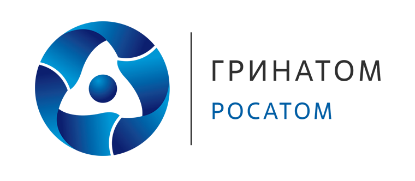 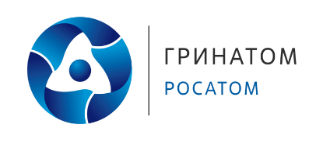 